महात्मा गांधी विद्यामंदिर संचलित लो. व्यं. हिरे कला, विज्ञान व वाणिज्य महाविद्यालय पंचवटी, नाशिक-3LVH/Exam/2022/22							Date: 30/04/2022महात्मा गांधी विद्यामंदिर संचलित लो. व्यं. हिरे कला, विज्ञान व वाणिज्य महाविद्यालय पंचवटी, नाशिक-3LVH/Exam/2022/22							Date: 30/04/2022Internal Theory Examination May 2022 (2019 CBCS Pattern)(Internal Theory Examination Jan. /Feb. 2022 scheduled on May 2022 (2019 CBCS Pattern))T.Y.B.Sc. Sem.-VI Internal Theory and Internal Practical Examination May-2022Revised Time TableMode of conduction: Offline modeInternal Theory Examination May 2022 (2019 CBCS Pattern)(Internal Theory Examination Jan. /Feb. 2022 scheduled on May 2022 (2019 CBCS Pattern))T.Y.B.Sc. Sem.-VI Internal Theory and Internal Practical Examination May-2022Revised Time TableMode of conduction: Offline modeCopy to: 1) The Principal 2) The vice principal 3) The exam. Supervisor  4) All HOD, Science Subject (whatsapp group)5) All Teachers (whatsapp group)6) All students (whatsapp group) 7) Exam. Dept. File 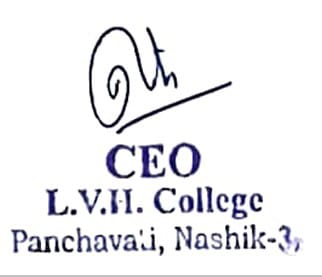 